                МАГАДАНСКАЯ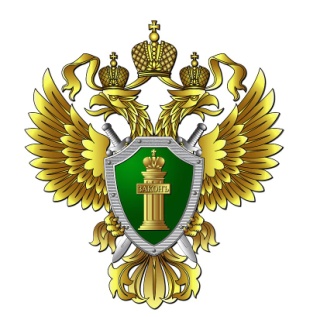                            ТРАНСПОРТНАЯ ПРОКУРАТУРА                       ул. Набережная реки Магаданки, 7, г. Магадан, тел. 624183ПРЕСС-РЕЛИЗ Изменен срок давности для применения дисциплинарных взысканий за коррупционные правонарушенияПо общему правилу дисциплинарное взыскание не может быть применено позднее шести месяцев со дня совершения проступка, а по результатам ревизии, проверки финансово-хозяйственной деятельности или аудиторской проверки - позднее двух лет со дня его совершения. В указанные сроки не включается время производства по уголовному делу (ст. 193 ТК РФ).Федеральным законом от 03.08.2018 № 304-ФЗ «О внесении изменения в статью 193 Трудового кодекса Российской Федерации» в часть четвертую указанной статьи внесены изменения, согласно которым дисциплинарное взыскание за несоблюдение ограничений и запретов, неисполнение обязанностей, установленных законодательством Российской Федерации о противодействии коррупции, не может быть применено позднее шести месяцев со дня поступления информации о совершении работником коррупционного правонарушения инее позднее трех лет со дня совершения проступка.Время производства по уголовному делу, как и ранее, в указанные сроки не включается.Материал предоставлен Магаданской транспортной прокуратурой.